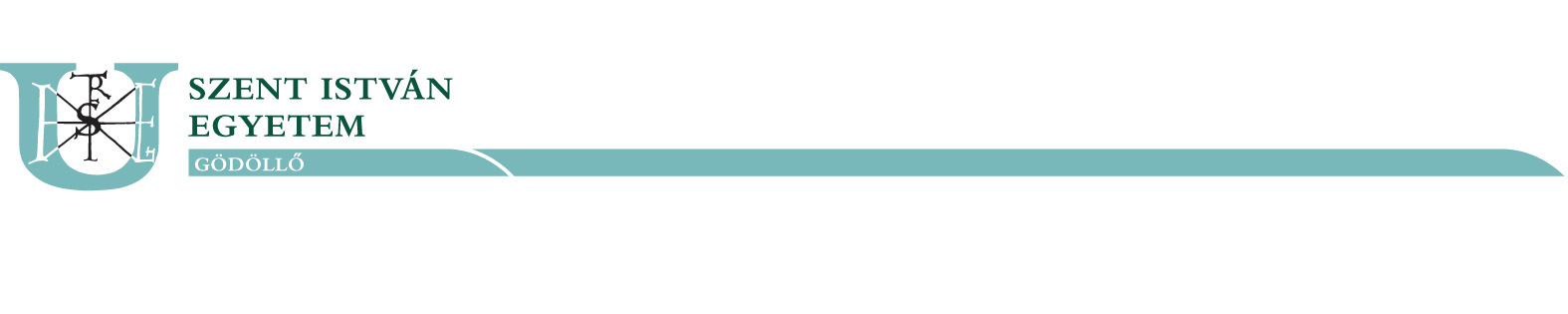 Átjelentkezési kérelem (intézményen belül)Ügyintéző neve:Ügyintéző elérhetősége: Kérvényazonosító:Tisztelt Dékán Asszony / Úr!AlulírottHallgató neve: Hallgatói azonosító: Képzés: Kar: Szak: Felvétel éve:Munkarend (tagozat): A képzés helye: az alábbi kéréssel fordulok Önhöz:Kérem a(z) 	 tanév/félévtől a(z) 	 tagozatról 	 tagozatra	 szakról 	 szakra	 képzési szintről 	 képzési szintre	 képzési helyről 	 képzési helyretörténő átvételem engedélyezését.A kérelem indoklása: Kelt: 	, 20	. 	 hó 	 nap__________________hallgató aláírásaEngedélyezem / Nem engedélyezemKelt: 	, 20	. 	 hó 	 nap………………………………………….								dékán / dékánhelyettes